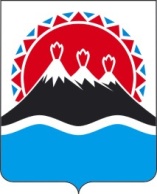 МИНИСТЕРСТВО СПЕЦИАЛЬНЫХ ПРОГРАММ И ПО ДЕЛАМ КАЗАЧЕСТВА КАМЧАТСКОГО КРАЯПРИКАЗ № 110-пг. Петропавловск-Камчатский		                            «05» ноября 2013 годаПРИКАЗЫВАЮ:1. Внести изменение в приложение № 1 к приказу Министерства специальных программ и по делам казачества Камчатского края от 11.05.2011 № 71-п «О комиссии по соблюдению требований к служебному поведению государственных гражданских служащих Камчатского края и урегулированию конфликта интересов в Министерстве специальных программ и по делам казачества Камчатского края», заменив в абзаце седьмом слова «и образовательных учреждений среднего, высшего и дополнительного профессионального образования» словами «, профессиональных образователь-ных организаций, образовательных организаций высшего образования и организаций дополнительного профессионального образования».2. Настоящий приказ вступает в силу через 10 дней после дня его официального опубликования и распространяется на правоотношения, возникшие с 1 сентября 2013 года. Министр                                                                                                 С.И. ХабаровСОГЛАСОВАНО:Исп.Максим Викторович Чернявский42-48-77Министерство специальных программ и по делам казачества Камчатского краяО внесении изменения в приложение 1 к приказу Министерства специальных программ и по делам казачества Камчатского края от 11.05.2011         № 71-п «О комиссии по соблюдению требований к служебному поведению государственных гражданских служа-щих Камчатского края и урегулиро-ванию конфликта интересов в Министерстве специальных программ и по делам казачества Камчатского края»Главный специалист-эксперт Министерства специальных программ и по делам казачества Камчатского краяМ.В. Чернявский